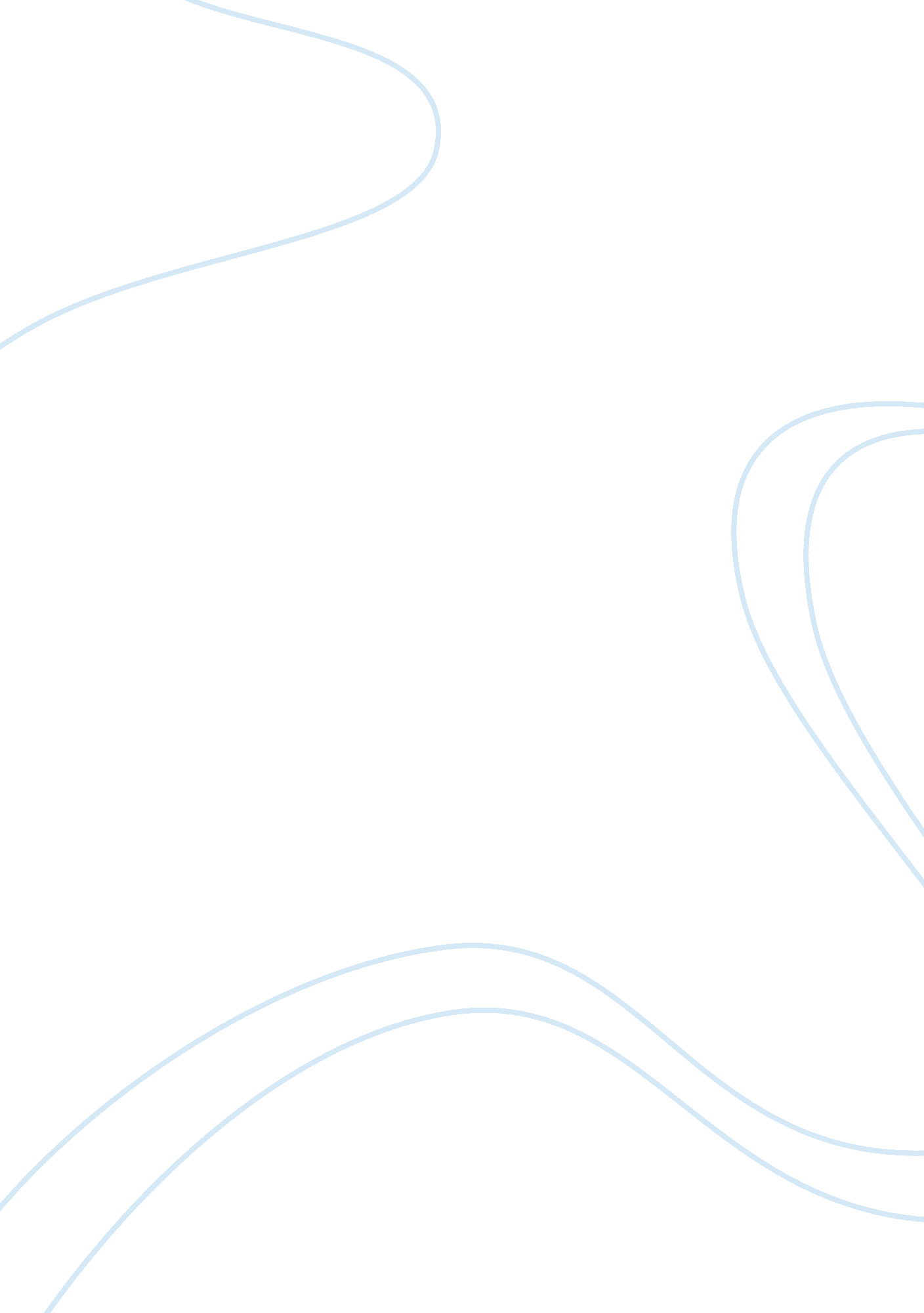 Child abuse: the types essay samplePsychology, Abuse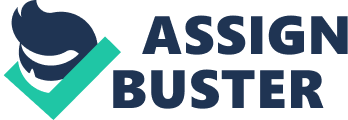 Child abuse is the physical, emotional or sexual abuse or neglect of children by parents, guardians, or others. While most child abuse happens in the child’s home, large numbers of cases of child abuse have been identified within some organizations involving children, such as churches, schools, child care businesses, and in particular native residential schools, or in government agencies. It also can occur almost anywhere. There are several types of child abuse. One type of child abuse is that of emotional abuse. Yelling at a child, threatening a child, and calling that child names would be considered emotional abuse. Children who have been emotionally abused tend to remember the harmful words that were said to them much clearer than they would a spanking they may have received Another type of child abuse is that of physical abuse. Physical abuse can come in the form of cigarette burns, grabbing a child too hard, strangulation, and spanking or hitting a child too hard. Physical abuse happens mainly to the children where the parents know that the children can not fight back, such as with smaller, younger and handicapped children. Besides, neglect is also as type of child abuse, in which the responsible adult fails to adequately provide for various needs. The adults fail to provide adequate food, clothing, or hygiene and also fail to provide nurturing or affection to their children. In addition, the adults also fail to enroll a child in school. In a nutshell, I can say that it is important to know that our children really need the adults for protection and love. After we know about the child abuse story, we tend to appreciate children and feel lucky that our parents love and value us. 